GÖRÖG FŐISTENEKZeusz a leghatalmasabb isten, a mennydörgés és a villámok isteneHéra az istenek királynője, a menny és a csillagok, a házasság és a hűség istennőjePoszeidón a tengerek, folyók és források, az árvizek és földrengések istenségeAphrodité a szépség és a szerelem istennőjeHéphaisztosz a tűz istene, az istenek kovácsmestereApollón a jövendölés, a fény, a zene, a gyógyítás, valamint az íjászat isteneHermész az útmutatás, az utazás istene, a tolvajok védelmezője és az istenek hírnökeDémétér a föld termékenységének istennője, a mezőgazdaság védnökeArtemisz a vadászat istennője, az állatok, a vadon és a fiatal lányok védelmezőjePallasz Athéné a bölcsesség istennője, az erő, műveltség és a harc megtestesítőjeArész a háború és a vérontás isteneHesztia az otthon, a család és a szív istennőjeHadész az alvilág, a holtak birodalmának isteneDionüszosz a bor, a szőlő, a termékenység, a színjátszás isteneÍrd a képek alá, hogy melyik istent ábrázolják!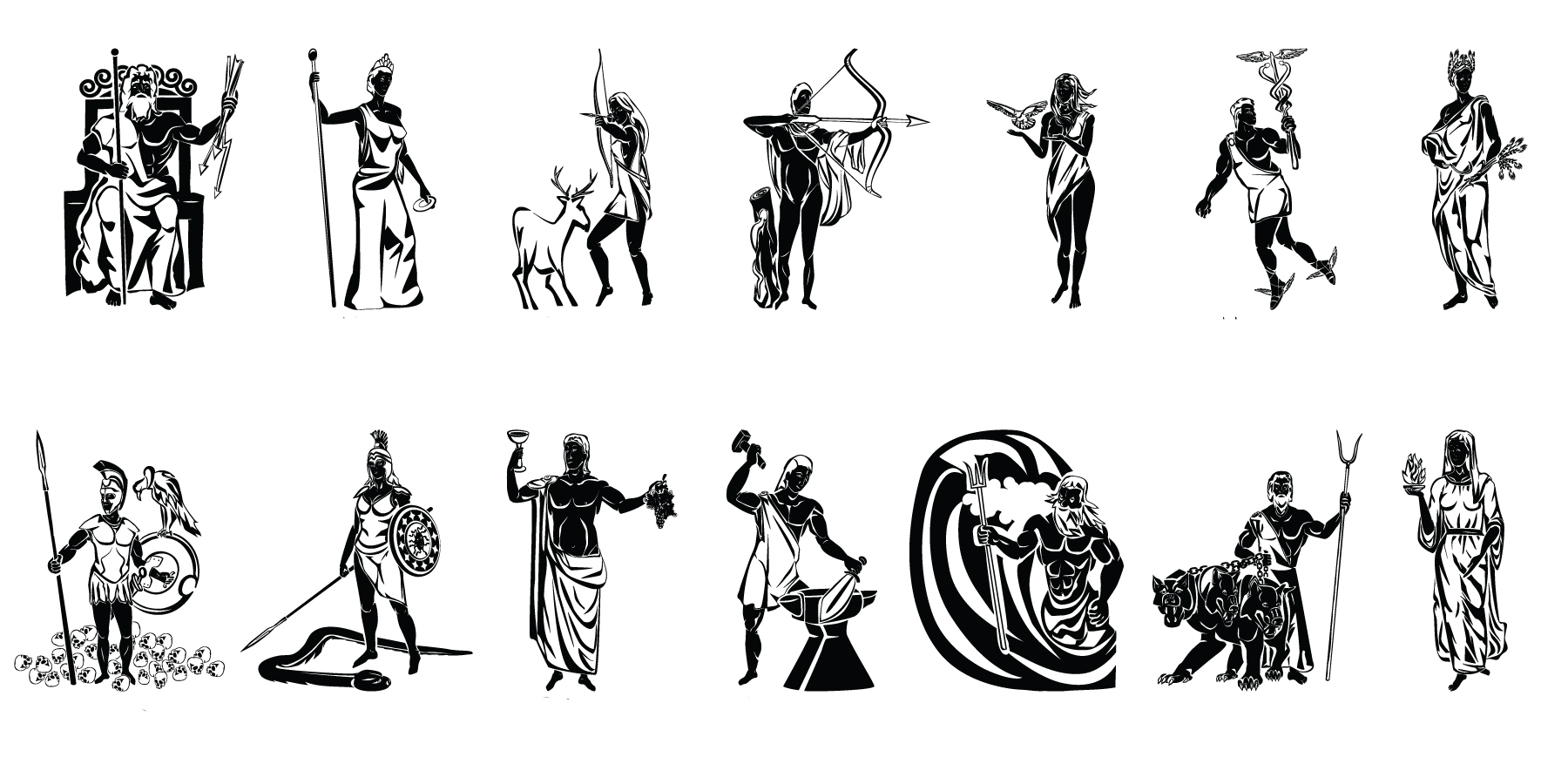 MEGOLDÁS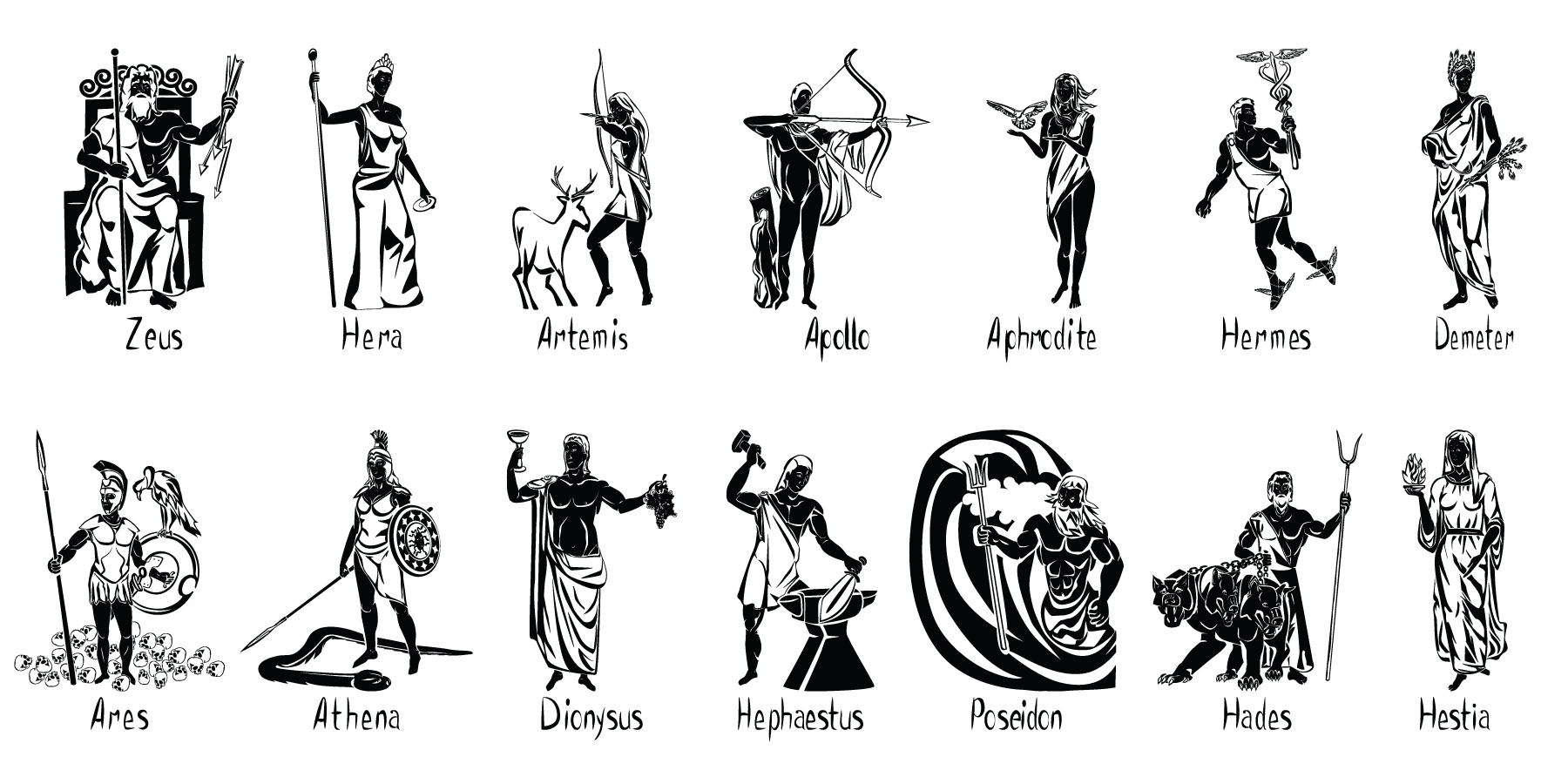 